TELEVISIONS – CHAÎNE D'INFORMATIONTEMPS D'INTERVENTION DANS LES JOURNAUX DU 01-12-2023 AU 31-12-2023 Les partis politiques et divers sont présentés par ordre alphabétique. Seuls les partis politiques et divers ayant bénéficié de temps de parole figurent dans ce tableau.
*Ces données mensuelles sont fournies à titre informatif. L'appréciation du respect du pluralisme, qui s'effectue chaîne par chaîne, est réalisée à l'issue de chaque trimestre civil.BFMTV CNews LCI franceinfo: 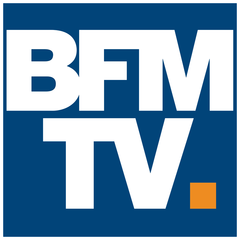 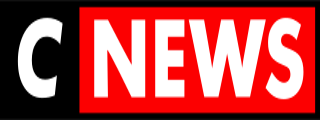 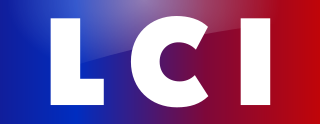 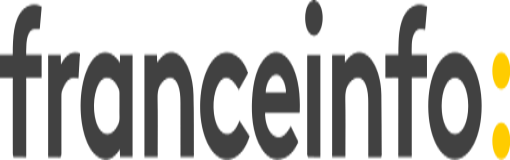 PRESIDENT DE LA REPUBLIQUE03:21:3900:27:1900:26:4602:33:55dont Président de la République - propos qui relèvent du débat politique national03:08:0600:14:0700:14:2601:42:42GOUVERNEMENT25:06:2301:59:5001:10:4411:31:34TOTAL EXÉCUTIF28:14:2902:13:5701:25:1013:14:16PART DE L'EXÉCUTIF*40,21%51,93%29,61%35,12%Debout la France01:04:58 - - 00:02:33 Divers00:00:28 - - 00:02:10 Divers Centre00:15:01 - - 00:25:52 Divers Droite01:06:32 00:25:05 00:09:49 00:12:40 Divers Gauche01:06:30 00:07:42 - 00:17:33 En Commun !00:12:47 - 00:04:06 00:12:10 Génération.s00:26:44 - 00:08:21 00:50:14 Horizons00:11:27 - 00:13:16 00:20:42 La France insoumise05:20:45 00:24:01 00:19:38 02:26:52 Les Ecologistes03:56:49 - 00:01:06 01:06:56 Les Patriotes00:01:55 - 00:02:03 - Les Républicains05:33:43 00:41:22 00:15:45 03:34:02 Libres00:04:18 - 00:01:27 00:02:50 Lutte Ouvrière00:22:37 - - - Mouvement démocrate00:21:31 - 00:43:15 00:51:09 Nouveau parti anticapitaliste00:25:38 - - - Parti communiste français02:30:03 - 00:03:36 00:38:03 Parti socialiste02:26:42 00:08:26 00:22:04 03:03:46 Place publique00:05:59 - - - Rassemblement national04:03:42 00:12:06 00:14:36 04:10:42 Reconquête00:45:00 - - 00:54:34 Renaissance10:41:37 00:03:40 00:26:25 04:28:04 Sans étiquette00:39:37 - 00:05:37 00:00:47 Union des démocrates et indépendants00:15:40 00:01:39 00:10:05 00:19:59 Parti radical de gauche- - 00:01:18 - Cap écologie- - - 00:08:17 Cap sur l'avenir- - - 00:01:12 Front de libération nationale kanak et socialiste- - - 00:00:52 Les Républicains calédoniens- - - 00:00:23 Parti radical- - - 00:08:48 Parti socialiste guyanais- - - 00:00:36 Péyi Guyane- - - 00:01:43 Tapura Huiraatira- - - 00:00:45 Tavini Huiraatira- - - 00:03:19 TOTAL PARTIS POLITIQUES ET DIVERS42:00:0302:04:0103:22:2724:27:33PART DES PARTIS POLITIQUES ET DIVERS*59,79%48,07%70,39%64,88%